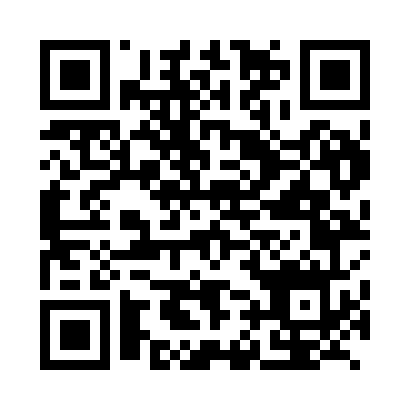 Prayer times for Jiamusi, ChinaWed 1 May 2024 - Fri 31 May 2024High Latitude Method: Angle Based RulePrayer Calculation Method: Muslim World LeagueAsar Calculation Method: ShafiPrayer times provided by https://www.salahtimes.comDateDayFajrSunriseDhuhrAsrMaghribIsha1Wed2:004:0411:163:146:298:252Thu1:574:0211:163:146:308:273Fri1:554:0111:163:156:318:294Sat1:523:5911:163:156:338:315Sun1:503:5811:153:166:348:336Mon1:473:5611:153:166:358:357Tue1:453:5511:153:176:378:378Wed1:433:5311:153:176:388:409Thu1:403:5211:153:186:398:4210Fri1:383:5011:153:186:418:4411Sat1:353:4911:153:196:428:4612Sun1:333:4811:153:196:438:4813Mon1:313:4611:153:206:448:5114Tue1:283:4511:153:206:468:5315Wed1:263:4411:153:206:478:5516Thu1:243:4311:153:216:488:5717Fri1:213:4211:153:216:498:5918Sat1:193:4111:153:226:509:0219Sun1:173:3911:153:226:529:0420Mon1:143:3811:153:236:539:0621Tue1:123:3711:153:236:549:0822Wed1:103:3611:153:236:559:1023Thu1:083:3511:163:246:569:1224Fri1:063:3411:163:246:579:1425Sat1:033:3411:163:256:589:1726Sun1:013:3311:163:256:599:1927Mon12:593:3211:163:267:009:2128Tue12:583:3111:163:267:019:2329Wed12:583:3011:163:267:029:2530Thu12:583:3011:163:277:039:2731Fri12:583:2911:163:277:049:27